УКАЗ ПРЕЗИДЕНТА РЕСПУБЛИКИ БЕЛАРУСЬ15 октября 2007 г. № 498О дополнительных мерах по работе с обращениями граждан и юридических лицИзменения и дополнения:Указ Президента Республики Беларусь от 18 июня 2009 г. № 323 (Национальный реестр правовых актов Республики Беларусь, 2009 г., № 149, 1/10795);Указ Президента Республики Беларусь от 11 декабря 2009 г. № 622 (Национальный реестр правовых актов Республики Беларусь, 2009 г., № 302, 1/11207);Указ Президента Республики Беларусь от 22 марта 2011 г. № 119 (Национальный реестр правовых актов Республики Беларусь, 2011 г., № 36, 1/12439);Указ Президента Республики Беларусь от 5 апреля 2012 г. № 157 (Национальный реестр правовых актов Республики Беларусь, 2012 г., № 42, 1/13425);Указ Президента Республики Беларусь от 29 ноября 2013 г. № 529 (Национальный правовой Интернет-портал Республики Беларусь, 30.11.2013, 1/14649);Указ Президента Республики Беларусь от 24 июля 2014 г. № 368 (Национальный правовой Интернет-портал Республики Беларусь, 29.07.2014, 1/15187);Указ Президента Республики Беларусь от 1 сентября 2014 г. № 426 (Национальный правовой Интернет-портал Республики Беларусь, 05.09.2014, 1/15259);Указ Президента Республики Беларусь от 13 ноября 2014 г. № 524 (Национальный правовой Интернет-портал Республики Беларусь, 15.11.2014, 1/15399);Указ Президента Республики Беларусь от 25 декабря 2014 г. № 615 (Национальный правовой Интернет-портал Республики Беларусь, 30.12.2014, 1/15537);Указ Президента Республики Беларусь от 27 апреля 2016 г. № 157 (Национальный правовой Интернет-портал Республики Беларусь, 29.04.2016, 1/16392) - внесены изменения и дополнения, вступившие в силу 30 апреля 2016 г., за исключением изменений и дополнений, которые вступят в силу 1 июля 2016 г.;Указ Президента Республики Беларусь от 27 апреля 2016 г. № 157 (Национальный правовой Интернет-портал Республики Беларусь, 29.04.2016, 1/16392) - внесены изменения и дополнения, вступившие в силу 30 апреля 2016 г. и 1 июля 2016 г.;Указ Президента Республики Беларусь от 3 июня 2016 г. № 188 (Национальный правовой Интернет-портал Республики Беларусь, 07.06.2016, 1/16439);Указ Президента Республики Беларусь от 23 декабря 2016 г. № 482 (Национальный правовой Интернет-портал Республики Беларусь, 27.12.2016, 1/16810);Указ Президента Республики Беларусь от 9 октября 2017 г. № 365 (Национальный правовой Интернет-портал Республики Беларусь, 11.10.2017, 1/17302);Указ Президента Республики Беларусь от 10 декабря 2018 г. № 474 (Национальный правовой Интернет-портал Республики Беларусь, 12.12.2018, 1/18064);Указ Президента Республики Беларусь от 26 декабря 2019 г. № 485 (Национальный правовой Интернет-портал Республики Беларусь, 01.01.2020, 1/18756);Указ Президента Республики Беларусь от 6 января 2021 г. № 9 (Национальный правовой Интернет-портал Республики Беларусь, 07.01.2021, 1/19446);Указ Президента Республики Беларусь от 25 мая 2021 г. № 196 (Национальный правовой Интернет-портал Республики Беларусь, 28.05.2021, 1/19701);Указ Президента Республики Беларусь от 14 ноября 2022 г. № 405 (Национальный правовой Интернет-портал Республики Беларусь, 17.11.2022, 1/20609);Указ Президента Республики Беларусь от 23 июня 2023 г. № 180 (Национальный правовой Интернет-портал Республики Беларусь, 28.06.2023, 1/20899);Указ Президента Республики Беларусь от 14 ноября 2023 г. № 353 (Национальный правовой Интернет-портал Республики Беларусь, 16.11.2023, 1/21098)В целях принятия дополнительных мер по защите и обеспечению реализации прав и законных интересов граждан и юридических лиц, надлежащему рассмотрению их обращений государственными органами и иными организациями:1. Установить, что:1.1. обращения (предложения, заявления, жалобы) граждан, в том числе индивидуальных предпринимателей, и юридических лиц (далее, если не указано иное, – обращения) независимо от того, в какой государственный орган или иную организацию (далее, если не указано иное, – организация) они поступили, первоначально подлежат рассмотрению по существу в соответствии с компетенцией:в местных исполнительных и распорядительных органах, подчиненных им организациях, территориальных подразделениях (органах) и организациях, подчиненных или входящих в состав (систему) республиканских органов государственного управления и иных организаций, подчиненных Правительству Республики Беларусь, другим государственным органам, иным организациям, осуществляющих свою деятельность и расположенных в пределах той административно-территориальной единицы, на территории которой возникли вопросы, изложенные в обращениях (далее – местные органы);в других организациях, если вопросы, изложенные в обращениях, относятся к исключительной компетенции этих организаций.Обращения, поступившие на имя Президента Республики Беларусь, в том числе по вопросам обжалования решений государственных органов, иных организаций, подчиненных (подотчетных) непосредственно Президенту Республики Беларусь, могут рассматриваться от имени Президента Республики Беларусь Администрацией Президента Республики Беларусь;1.2. исключен.2. Утвердить прилагаемый перечень государственных органов, иных организаций, ответственных за рассмотрение обращений по существу в отдельных сферах жизнедеятельности населения (далее – перечень).Обращения подлежат рассмотрению по существу в указанных в перечне местных органах, если изложенные в них вопросы относятся к соответствующим сферам жизнедеятельности населения.При этом решения этих местных органов по обращениям могут быть обжалованы в указанные в перечне соответствующие вышестоящие органы.3. Исключен.4. Исключен.5. Исключен.6. Исключен.7. В установленное законодательством время проведения по графику личного приема граждан, в том числе индивидуальных предпринимателей, их представителей, представителей юридических лиц, запрещено привлечение руководителей республиканских органов государственного управления и местных исполнительных и распорядительных органов к другим мероприятиям, если иное не предусмотрено Президентом Республики Беларусь или Премьер-министром Республики Беларусь.Персональную ответственность за организацию личного приема лиц, указанных в части первой настоящего пункта, в установленное законодательством время несут руководители республиканских органов государственного управления и местных исполнительных и распорядительных органов.8. Исключен.81. Исключен.9. Вышестоящие органы при осуществлении управления деятельностью подчиненных (входящих в состав, систему) организаций анализируют эффективность работы с обращениями и вырабатывают предложения о ее повышении.При этом анализ эффективности работы с обращениями в отношении:структурных подразделений областных, Минского городского исполнительных комитетов, осуществляющих государственно-властные полномочия в определенной отрасли (сфере деятельности), проводится областными, Минским городским исполнительными комитетами и соответствующими республиканскими органами государственного управления;структурных подразделений иных местных исполнительных и распорядительных органов, осуществляющих государственно-властные полномочия в определенной отрасли (сфере деятельности), проводится вышестоящим по отношению к местному исполнительному и распорядительному органу, в структуру которого входят данные структурные подразделения, местным исполнительным и распорядительным органом и самим местным исполнительным и распорядительным органом.10. Исключен.11. Вышестоящий орган по каждому случаю ненадлежащего рассмотрения подчиненными или входящими в его состав (систему) организациями обращений направляет их руководителю представление о привлечении должностных лиц, допустивших нарушение порядка рассмотрения обращений, к дисциплинарной ответственности, а при выявлении в течение года повторного нарушения этими должностными лицами порядка рассмотрения обращений – представление о применении к данным лицам более строгой меры дисциплинарного взыскания вплоть до освобождения от занимаемой должности.В случае выявления в подчиненных или входящих в состав (систему) организациях нарушений законодательства об обращениях граждан и юридических лиц вышестоящий орган принимает решение о привлечении к дисциплинарной ответственности руководителей этих организаций либо сообщает о таких нарушениях органам, ведущим административный процесс, для рассмотрения вопроса о привлечении виновных лиц к административной ответственности.12. Совету Министров Республики Беларусь:12.1. совместно с областными, Минским городским исполнительными комитетами обеспечить:доведение положений настоящего Указа до населения, в том числе через широкое освещение в республиканских и местных средствах массовой информации;в шестимесячный срок приведение актов законодательства в соответствие с настоящим Указом и принятие иных мер по его реализации;12.2. совместно с Национальным центром законопроектной деятельности при Президенте Республики Беларусь в шестимесячный срок подготовить и представить Президенту Республики Беларусь для внесения на рассмотрение Национального собрания Республики Беларусь проект закона Республики Беларусь о комплексном регулировании порядка рассмотрения обращений.13. До приведения актов законодательства в соответствие с настоящим Указом они применяются в части, не противоречащей данному Указу.14. Контроль за выполнением настоящего Указа возложить на Совет Министров Республики Беларусь и Комитет государственного контроля.15. Действие настоящего Указа распространяется на отношения, возникшие после его вступления в силу.16. Настоящий Указ вступает в силу через три месяца после его официального опубликования, за исключением пункта 12 и данного пункта, которые вступают в силу со дня официального опубликования этого Указа.ПЕРЕЧЕНЬгосударственных органов, иных организаций, ответственных за рассмотрение обращений по существу в отдельных сферах жизнедеятельности населения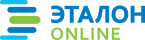 Официальная правовая информация.
Информационно-поисковая система ”ЭТАЛОН-ONLINE“, 12.01.2024
 Национальный центр правовой информации Республики БеларусьПрезидент Республики БеларусьА.ЛукашенкоУТВЕРЖДЕНОУказ ПрезидентаРеспублики Беларусь15.10.2007 № 498(в редакцииУказа ПрезидентаРеспублики Беларусь26.12.2019 № 485)Сферы жизнедеятельности населенияГосударственные органы, иные организацииГосударственные органы, иные организацииСферы жизнедеятельности населенияместный орган (должностное лицо)вышестоящий орган1. Сельское хозяйство и продовольствиесельские, поселковые, городские (городов районного подчинения) исполнительные комитетыосуществляющие государственно-властные полномочия в сфере сельского хозяйства и продовольствия структурные подразделения районных исполнительных комитетовосуществляющие государственно-властные полномочия в сфере сельского хозяйства и продовольствия структурные подразделения областных исполнительных комитетовМинистерство сельского хозяйства и продовольствия2. Труд, занятость и социальная защита, в том числе:условия и охрана труда, оплата труда, защита трудовых прав работников, социальное партнерство, иные вопросы в сфере трудовых правоотношенийназначение и выплата пособий, пенсий, иных социальных выплат, государственное социальное страхованиепредоставление государственной адресной социальной помощи, государственное социальное обеспечение, иные вопросы социального обеспечения граждансодействие занятости граждан, проведение общественных оплачиваемых работ, назначение и выплата пособий по безработице, иные вопросы в сфере занятостиобеспечение государственных минимальных социальных стандартов в области оплаты труда, пенсионного обеспечения, социальной поддержки и социального обслуживаниядемографическая безопасность, улучшение социально-экономических условий жизнедеятельности семьиосуществляющие государственно-властные полномочия в сфере труда, занятости и социальной защиты структурные подразделения:местных администраций районов в городахрайонных исполнительных комитетовгородских (городов областного подчинения) исполнительных комитетовМинского городского исполнительного комитетагородские, районные, районные в городах отделы (секторы) областных, Минского городского управлений Фонда социальной защиты населения Министерства труда и социальной защитымежрайонные отделы, областные и Минское городское управления Департамента государственной инспекции труда Министерства труда и социальной защитыосуществляющие государственно-властные полномочия в сфере труда, занятости и социальной защиты структурные подразделения областных, Минского городского исполнительных комитетовобластные, Минское городское управления Фонда социальной защиты населения Министерства труда и социальной защитыФонд социальной защиты населения Министерства труда и социальной защитыобластные управления Департамента государственной инспекции труда Министерства труда и социальной защитыДепартамент государственной инспекции труда Министерства труда и социальной защитыМинистерство труда и социальной защиты3. Архитектура, градостроительство и строительство, в том числе:выдача разрешительной документации в сфере архитектуры, градостроительства и строительстваразмещение объектов строительства на соответствующей территориииндивидуальное и коллективное жилищное строительствосельские, поселковые, городские (городов районного подчинения) исполнительные комитетыосуществляющие государственно-властные полномочия в области архитектурной, строительной и градостроительной деятельности структурные подразделения:местных администраций районов в г. Минскерайонных исполнительных комитетовгородских (городов областного подчинения) исполнительных комитетовосуществляющие государственно-властные полномочия в области архитектурной, градостроительной и строительной деятельности структурные подразделения областных, Минского городского исполнительных комитетовгосударственный строительный надзорспециализированная инспекция Департамента контроля и надзора за строительством Государственного комитета по стандартизацииинспекции Департамента контроля и надзора за строительством Государственного комитета по стандартизации по областям и г. МинскуДепартамент контроля и надзора за строительством Государственного комитета по стандартизацииГосударственный комитет по стандартизациивопросы в сфере строительствапредоставление государственной поддержки при строительстве (реконструкции) или приобретении жилых помещенийорганизация и застройка территорий садоводческих товариществсельские, поселковые, городские (городов районного подчинения) исполнительные комитетыосуществляющие государственно-властные полномочия в области архитектурной, градостроительной и строительной деятельности структурные подразделения:местных администраций районов в г. Минскерайонных исполнительных комитетовгородских (городов областного подчинения) исполнительных комитетовосуществляющие государственно-властные полномочия в области архитектурной, градостроительной и строительной деятельности структурные подразделения областных, Минского городского исполнительных комитетовМинистерство архитектуры и строительства4. Торговое и бытовое обслуживание и оказание услуг населению, в том числе:защита прав потребителей, за исключением защиты прав потребителей услуг, оказываемых микрофинансовыми, лизинговыми организациями, операторами сервисов онлайн-заимствования, поставщиками платежных услуг, а также банками и небанковскими кредитно-финансовыми организациями при осуществлении банковских операцийразвитие торговли и сферы услуг на соответствующей территорииобеспечение государственных минимальных социальных стандартов в области торговли и бытового обслуживаниясельские, поселковые, городские (городов районного подчинения) исполнительные комитетыосуществляющие государственно-властные полномочия в сфере торговли и услуг структурные подразделения:местных администраций районов в г. Минскерайонных исполнительных комитетовгородских (городов областного подчинения) исполнительных комитетовосуществляющие государственно-властные полномочия в сфере торговли и услуг структурные подразделения областных, Минского городского исполнительных комитетовМинистерство антимонопольного регулирования и торговли5. Услуги, оказываемые микрофинансовыми, лизинговыми организациями, операторами сервисов онлайн-заимствования, поставщиками платежных услуг, банками и небанковскими кредитно-финансовыми организациями при осуществлении банковских операций, в том числе защита прав потребителей указанных услуг–Национальный банк6. Здравоохранение, в том числе:работа организаций здравоохранения на соответствующей территории и качество оказания медицинской помощи населениюобеспечение лекарственными средствами, изделиями медицинского назначения и медицинской техникойобеспечение государственных минимальных социальных стандартов в области здравоохранениясанитарно-эпидемиологическое благополучие населенияосуществляющие государственно-властные полномочия в сфере здравоохранения структурные подразделения областных, Минского городского исполнительных комитетовобластные центры гигиены, эпидемиологии и общественного здоровьяМинский городской центр гигиены и эпидемиологииМинистерство здравоохранения7. Образование, в том числе:обеспечение государственных минимальных социальных стандартов в области образованияфункционирование учреждений образования на соответствующей территории и качество образованиясоздание условий для реализации гражданами, проживающими на соответствующей территории, права на образование в соответствии с законодательствомустановление опеки и попечительства над несовершеннолетнимисельские, поселковые, городские (городов районного подчинения) исполнительные комитетыосуществляющие государственно-властные полномочия в сфере образования структурные подразделения:местных администраций районов в городахрайонных исполнительных комитетовгородских (городов областного подчинения) исполнительных комитетовосуществляющие государственно-властные полномочия в сфере образования структурные подразделения областных, Минского городского исполнительных комитетовМинистерство образования8. Культура, в том числе:создание государственных организаций культуры и содействие развитию их материально-технической базыреализация государственных минимальных социальных стандартов в сфере культурысодействие созданию, распространению и (или) популяризации субъектами культурной деятельности культурных ценностей, организации и проведению культурных мероприятий, реализации культурных проектовсельские, поселковые, городские (городов районного подчинения) исполнительные комитетыосуществляющие государственно-властные полномочия в сфере культуры структурные подразделения:местных администраций районов в городахрайонных исполнительных комитетовгородских (городов областного подчинения) исполнительных комитетовосуществляющие государственно-властные полномочия в сфере культуры структурные подразделения областных, Минского городского исполнительных комитетовМинистерство культуры9. Физическая культура, спорт и туризм, в том числе:деятельность в сфере туризма, включая агроэкотуризм, вовлечение граждан в занятия физической культурой и спортомстроительство и содержание физкультурно-спортивных сооруженийобеспечение функционирования государственных организаций физической культуры и спортапроведение спортивных, спортивно-массовых мероприятийсельские, поселковые, городские (городов районного подчинения) исполнительные комитетыосуществляющие государственно-властные полномочия в сфере спорта и туризма структурные подразделения:местных администраций районов в городахрайонных исполнительных комитетовгородских (городов областного подчинения) исполнительных комитетовосуществляющие государственно-властные полномочия в сфере спорта и туризма структурные подразделения областных, Минского городского исполнительных комитетовМинистерство спорта и туризма10. Жилищно-коммунальное хозяйство и благоустройство территории, в том числе:обеспечение государственных минимальных социальных стандартов в области жилищно-коммунального хозяйстваобеспечение развития жилищного фонда и жилищного хозяйстваиспользование и содержание государственного и частного жилищных фондовведение учета граждан, нуждающихся в улучшении жилищных условийобеспечение целевого использования и сохранности жилых помещений государственного жилищного фондаобеспечение выделения льготных кредитов на капитальный ремонт и реконструкцию жилых помещений, строительство инженерных сетей, возведение хозяйственных помещений и построек, безналичных жилищных субсидий гражданам в соответствии с законодательствомсоздание условий для обеспечения граждан жильем на соответствующей территорииобращение и использование именных приватизационных чеков «Жилье»организации, осуществляющие эксплуатацию жилищного фонда и (или) предоставляющие жилищно-коммунальные услугисельские, поселковые, городские (городов районного подчинения) исполнительные комитетыосуществляющие государственно-властные полномочия в сфере жилищно-коммунального, городского хозяйства, благоустройства структурные подразделения:местных администраций районов в городахрайонных исполнительных комитетовгородских (городов областного подчинения) исполнительных комитетовосуществляющие государственно-властные полномочия в сфере жилищно-коммунального хозяйства структурные подразделения областных исполнительных комитетов, осуществляющее государственно-властные полномочия в сфере городского хозяйства структурное подразделение Минского городского исполнительного комитетаМинистерство жилищно-коммунального хозяйства11. Обеспечение безопасности в связи с катастрофой на Чернобыльской АЭС, в том числе:вопросы обеспечения безопасности в связи с катастрофой на Чернобыльской АЭСобоснованность предоставления гражданам, пострадавшим от катастрофы на Чернобыльской АЭС, социальных льгот, прав и гарантий, предусмотренных законодательствомместные администрации районов в городахрайонные исполнительные комитетыгородские (городов областного подчинения) исполнительные комитетыобластные, Минский городской исполнительные комитетыДепартамент по ядерной и радиационной безопасности Министерства по чрезвычайным ситуациямМинистерство по чрезвычайным ситуациям12. Правопорядок, в том числе:безопасность дорожного движенияприобретение и прекращение гражданства Республики Беларусь, выезд из Республики Беларусь и въезд в Республику Беларусь, временное пребывание, временное и постоянное проживание иностранных граждан и лиц без гражданства в Республике Беларусь, предоставление статуса беженца, дополнительной защиты, убежища и временной защиты в Республике Беларусь, внешняя трудовая миграцияисполнение уголовных наказанийоборот гражданского оружияуправления, отделы внутренних дел городских, районных исполнительных комитетов (местных администраций районов в городах)управления Департамента исполнения наказаний Министерства внутренних дел по областям, по г. Минску и Минской областиглавное управление внутренних дел Минского городского исполнительного комитета, управления внутренних дел областных исполнительных комитетовДепартамент исполнения наказаний Министерства внутренних делМинистерство внутренних дел13. Сфера юстиции, в том числе:регистрация актов гражданского состояниясельские, поселковые, городские (городов районного подчинения) исполнительные комитетыотделы записи актов гражданского состояния местных администраций районов в городах, районных исполнительных комитетовотделы записи актов гражданского состояния, дома (дворцы) гражданских обрядов городских, в том числе городов областного подчинения, исполнительных комитетовглавные управления юстиции областных, Минского городского исполнительных комитетовМинистерство юстицииорганизация работы органов принудительного исполненияруководители органов принудительного исполнения, главные управления юстиции областных, Минского городского исполнительных комитетовМинистерство юстициисоблюдение законодательства о нотариате, об адвокатуре, об оказании юридических услуг, об осуществлении риэлтерской деятельностиглавные управления юстиции областных, Минского городского исполнительных комитетов (за исключением вопросов соблюдения законодательства об адвокатуре)Министерство юстициигосударственная регистрация и ликвидация (прекращение деятельности) субъектов хозяйствованияобластные исполнительные комитеты, другие местные исполнительные и распорядительные органы в случае делегирования им областными исполнительными комитетами своих полномочий, Брестский, Витебский, Гомельский, Гродненский, Минский и Могилевский городские исполнительные комитеты, администрации районов в городах в случае делегирования им названными городскими исполнительными комитетами своих полномочийМинистерство юстиции, Министерство финансов, Национальный банкадминистрации свободных экономических зон, администрация Китайско-Белорусского индустриального парка «Великий камень»Министерство юстицииМинистерство финансовНациональный банкархивное дело и делопроизводствообластные и зональныегосударственные архивыосуществляющие государственно-властные полномочия в сфере архивного дела и делопроизводства структурные подразделения областных, Минского городского исполнительных комитетовосуществляющие государственно-властные полномочия в сфере архивного дела и делопроизводства структурные подразделения областных, Минского городского исполнительных комитетовМинистерство юстицииархивное дело и делопроизводствореспубликанские архивные учрежденияДепартамент по архивам и делопроизводству Министерства юстицииМинистерство юстицииархивное дело и делопроизводствотерриториальные (городские или районные) архивы местных исполнительных и распорядительных органовгородские (городов областного подчинения), районные исполнительные комитетыобластные, Минский городской исполнительные комитеты14. Судебная деятельность, в том числе вопросы организации работы:районных (городских) судовпредседатели соответствующих судовобластные (Минский городской) суды, Верховный Суд Республики Беларусьобластных (Минского городского) судов, экономических судов областей (г. Минска)председатели соответствующих судовВерховный Суд Республики Беларусь15. Сфера организации и обеспечения оказания юридической помощи, в том числе:вопросы нотариальной деятельности (за исключением обжалования законности совершенных нотариусами нотариальных действий или отказа в их совершении)областные, Минская городская нотариальные палаты Белорусской нотариальной палатыБелорусская нотариальная палатавопросы адвокатской деятельностиобластные, Минская городская коллегии адвокатовБелорусская республиканская коллегия адвокатов16. Энергетика и топливо, включая вопросы:газоснабженияпроизводственные республиканские унитарные предприятия «Брестоблгаз», «Витебскоблгаз», «Гроднооблгаз», «Мингаз», «Минскоблгаз», «Могилевоблгаз», республиканское производственное унитарное предприятие «Гомельоблгаз», их структурные подразделенияструктурные подразделения областных, Минского городского исполнительных комитетовгосударственное производственное объединение по топливу и газификации «Белтопгаз»Министерство энергетикигосударственное учреждение «Государственный энергетический и газовый надзор»Министерство энергетикиэлектроснабженияреспубликанские унитарные предприятия электроэнергетики «Брестэнерго», «Витебскэнерго», «Гомельэнерго», «Гродноэнерго», «Минскэнерго», «Могилевэнерго», их филиалы «Электрические сети», «Энергосбыт», структурные подразделения филиаловструктурные подразделения областных, Минского городского исполнительных комитетовгосударственное производственное объединение электроэнергетики «Белэнерго»Министерство энергетикигосударственное учреждение «Государственный энергетический и газовый надзор»Министерство энергетикитеплоснабженияреспубликанские унитарные предприятия электроэнергетики «Брестэнерго», «Витебскэнерго», «Гомельэнерго», «Гродноэнерго», «Минскэнерго», «Могилевэнерго», их филиалы «Тепловые сети», «Энергосбыт», структурные подразделения филиаловструктурные подразделения районных, городских (городов областного подчинения) исполнительных комитетовструктурные подразделения областных, Минского городского исполнительных комитетовгосударственное производственное объединение электроэнергетики «Белэнерго»Министерство жилищно-коммунального хозяйстваМинистерство энергетикигосударственное учреждение «Государственный энергетический и газовый надзор»Министерство энергетикиобеспечения твердым топливомгородская, районная топливоснабжающая организацияструктурные подразделения областных, Минского городского исполнительных комитетов17. Транспорт и коммуникации, в том числе:обеспечение государственных минимальных социальных стандартов в области транспортапринятие мер по надлежащему транспортному обслуживанию населения на соответствующей территориииспользование автомобильных дорог на соответствующей территориигосударственный технический осмотр транспортных средствоператоры перевозок пассажировпредприятия республиканских и местных автомобильных дорогместные администрации районов в городахрайонные исполнительные комитетыгородские (городов областного подчинения) исполнительные комитетыреспубликанское унитарное сервисное предприятие «Белтехосмотр»областные, Минский городской исполнительные комитетыМинистерство транспорта и коммуникаций18. Молодежная политика, в том числе:развитие молодежных организацийпроведение мероприятий в области государственной молодежной политикисодействие в получении социальных льгот, прав и гарантий, предусмотренных законодательством для молодежисельские, поселковые, городские (городов районного подчинения) исполнительные комитетыосуществляющие государственно-властные полномочия в сфере идеологической работы и по делам молодежи структурные подразделения:местных администраций районов в городахрайонных исполнительных комитетовгородских (городов областного подчинения) исполнительных комитетовосуществляющие государственно-властные полномочия в сфере идеологической работы и по делам молодежи структурные подразделения областных, Минского городского исполнительных комитетовМинистерство образования19. Взаимоотношения государства с религиозными организациями, общественными объединениями граждан, относящих себя к национальным меньшинствам, в том числе:обеспечение прав граждан на свободу совести и свободу вероисповеданияохрана и содействие в реализации прав граждан Республики Беларусь различных национальностей в сферах культуры, образования, языка, информационного обеспеченияосуществляющие государственно-властные полномочия в сфере идеологической работы и по делам молодежи структурные подразделения областных, Минского городского исполнительных комитетовУполномоченный по делам религий и национальностей20. Экономика, финансы, исчисление и уплата обязательных платежей в бюджет в случаях, установленных актами Президента Республики Беларусьосуществляющие государственно-властные полномочия в сфере экономики и финансов структурные подразделения:местных администраций районов в городахрайонных исполнительных комитетовгородских (городов областного подчинения) исполнительных комитетовосуществляющие государственно-властные полномочия в сфере экономики и финансов структурные подразделения областных, Минского городского исполнительных комитетовМинистерство экономикиМинистерство финансов21. Предпринимательская и ремесленная деятельность (вопросы, не связанные с налогообложением)осуществляющие государственно-властные полномочия в сфере экономики структурные подразделения:местных администраций районов в городахрайонных исполнительных комитетовгородских (городов областного подчинения) исполнительных комитетовосуществляющие государственно-властные полномочия в сфере экономики структурные подразделения областных, Минского городского исполнительных комитетовМинистерство экономики22. Экономическая несостоятельность (банкротство), деятельность антикризисных управляющихосуществляющие государственно-властные полномочия в сфере экономики структурные подразделения:местных администраций районов в городахрайонных исполнительных комитетовгородских (городов областного подчинения) исполнительных комитетовосуществляющие государственно-властные полномочия в сфере экономики структурные подразделения областных, Минского городского исполнительных комитетовМинистерство экономики23. Предпринимательская деятельность (вопросы, связанные с налогообложением), порядок приема средств платежа при продаже товаров, выполнении работ, оказании услуг, использования кассового и иного оборудования при приеме средств платежа, игорный бизнес, производство и оборот алкогольной, непищевой спиртосодержащей продукции, непищевого этилового спирта и табачных изделий, оборот табачного сырья, маркировка товаров унифицированными контрольными знаками или средствами идентификацииинспекции Министерства по налогам и сборам по областям и г. МинскуМинистерство по налогам и сборам24. Налогообложение (разъяснение налогового законодательства), исчисление и уплата обязательных платежей в бюджет, в том числе государственные целевые бюджетные фонды, в случаях, когда в соответствии с законодательными актами налоговые органы в отношении таких платежей пользуются правами и исполняют обязанности, установленные налоговым законодательством, декларирование физическими лицами доходов и имуществаинспекции Министерства по налогам и сборам по районам, городам, районам в городахинспекции Министерства по налогам и сборам по областям и г. МинскуМинистерство по налогам и сборам25. Распоряжение государственным имуществом и его приватизациясельские, поселковые, городские (городов районного подчинения) исполнительные комитетыгородские (городов областного подчинения) исполнительные комитетырайонные исполнительные комитетыкомитеты государственного имущества областных, Минского городского исполнительных комитетовобластные, Минский городской исполнительные комитетыГосударственный комитет по имуществу26. Государственная регистрация недвижимого имущества, прав на него и сделок с нимтерриториальные организации по государственной регистрации недвижимого имущества, прав на него и сделок с нимнаучно-производственное государственное республиканское унитарное предприятие «Национальное кадастровое агентство»Государственный комитет по имуществу27. Землеустройство и землепользованиесельские, поселковые исполнительные комитетыосуществляющие государственно-властные полномочия в сфере землеустройства структурные подразделения городских (городов областного подчинения), районных исполнительных комитетовосуществляющие государственно-властные полномочия в сфере землеустройства структурные подразделения областных, Минского городского исполнительных комитетовГосударственный комитет по имуществу28. Военная служба, в том числе:исполнение гражданами воинской обязанности (воинский учет, призыв на военную службу, выдача гражданину, в отношении которого принято решение о замене воинской службы на альтернативную службу, направления в орган по труду, занятости и социальной защите по месту жительства гражданина и информирование об этом Министерства труда и социальной защиты и органа по труду, занятости и социальной защите по месту жительства гражданина, прохождение военной службы по призыву, призыв на службу в резерве и прохождение службы в резерве, состояние в запасе, призыв на военные и специальные сборы и их прохождение)поступление граждан на военную службу по контрактупрохождение военной службысоциальное обеспечение военнослужащих, гражданского персонала Вооруженных Сил, граждан, уволенных с военной службы, и членов их семейувековечение памяти защитников Отечества и жертв войны, розыск архивных документов, подтверждающих участие граждан или членов их семей в Великой Отечественной войне, в боевых действиях на территории других государстввоенные комиссариаты района (города) (обособленные подразделения военных комиссариатов), воинские части, военные учебные заведения, организации Вооруженных Силорганы государственной безопасностивоенные комиссариаты областей, г. МинскаМинистерство обороныКомитет государственной безопасности29. Альтернативная служба, в том числе:направление на альтернативную службупрохождение альтернативной службыприменение законодательства об альтернативной служберайонные, городские (городов областного подчинения) исполнительные комитетыосуществляющие государственно-властные полномочия в сфере труда, занятости и социальной защиты структурные подразделения:районных, городских исполнительных комитетовМинского городского исполнительного комитетаадминистрации районов в г. Минскеобластные, Минский городской исполнительные комитетыосуществляющие государственно-властные полномочия в сфере труда, занятости и социальной защиты структурные подразделения областных, Минского городского исполнительных комитетовМинистерство труда и социальной защиты30. Связь и информатизация, в том числе:обеспечение государственных минимальных социальных стандартов в области связииные вопросы в области связи и информатизацииреспубликанское унитарное предприятие электросвязи «Белтелеком»республиканское унитарное предприятие почтовой связи «Белпочта»Министерство связи и информатизацииоказание услуг почтовой связи и электросвязигородские, районные узлы почтовой связи, филиалы республиканского унитарного предприятия почтовой связи «Белпочта», производство «Минская почта» республиканского унитарного предприятия почтовой связи «Белпочта», операторы почтовой связи (кроме республиканского унитарного предприятия почтовой связи «Белпочта»), районные узлы электросвязи, узлы электросвязи, зональные узлы электросвязифилиалы республиканского унитарного предприятия электросвязи «Белтелеком», операторы электросвязи, поставщики услуг электросвязи (кроме республиканского унитарного предприятия электросвязи «Белтелеком»)республиканское унитарное предприятие почтовой связи «Белпочта»республиканское унитарное предприятие электросвязи «Белтелеком»Министерство связи и информатизациитерритории функционирования систем кабельного телевиденияосуществляющие государственно-властные полномочия в сфере идеологической работы и по делам молодежи структурные подразделения:местных администраций районов в городахрайонных исполнительных комитетовгородских (городов областного подчинения) исполнительных комитетовосуществляющие государственно-властные полномочия в сфере идеологической работы и по делам молодежи структурные подразделения областных, Минского городского исполнительных комитетов31. Охрана окружающей среды и рациональное использование природных ресурсовгородские и районные инспекции природных ресурсов и охраны окружающей среды, областные, Минский городской комитеты природных ресурсов и охраны окружающей средыгосударственные организации, подчиненные Министерству природных ресурсов и охраны окружающей средыМинистерство природных ресурсов и охраны окружающей среды32. Использование, охрана, защита и воспроизводство лесовюридические лица, ведущие лесное хозяйство, – государственные лесохозяйственные учреждения, подчиненные Министерству лесного хозяйства, государственные лесохозяйственные учреждения, подчиненные Министерству обороны, экспериментальные лесные базы, подчиненные Национальной академии наук Беларуси, учебно-опытные лесхозы, подчиненные Министерству образования, государственные природоохранные учреждения, осуществляющие управление заповедниками и национальными парками, лесохозяйственные организации, подчиненные Управлению делами Президента Республики Беларусь, государственное природоохранное научно-исследовательское учреждение «Полесский государственный радиационно-экологический заповедник», подчиненное Министерству природных ресурсов и охраны окружающей среды, организации, подчиненные городским (городов областного подчинения и г. Минска) исполнительным и распорядительным органам, в компетенцию которых входит ведение лесопаркового хозяйствагосударственные производственные лесохозяйственные объединения, подчиненные Министерству лесного хозяйстваМинистерство лесного хозяйстваМинистерство обороныНациональная академия наук БеларусиМинистерство образованияУправление делами Президента Республики БеларусьМинистерство природных ресурсов и охраны окружающей средыгородские (городов областного подчинения и г. Минска) исполнительные комитеты33. Сфера массовой информации, издательской, полиграфической деятельности, деятельности по распространению печатных изданий и продукции средств массовой информацииосуществляющие государственно-властные полномочия в сфере идеологической работы и по делам молодежи структурные подразделения:местных администраций районов в городахрайонных исполнительных комитетовгородских (городов областного подчинения) исполнительных комитетовосуществляющие государственно-властные полномочия в сфере идеологической работы и по делам молодежи структурные подразделения областных, Минского городского исполнительных комитетовМинистерство информации34. Страхование, в том числе:страховая деятельностьприменение законодательства о страхованиистраховые выплаты по видам обязательного страхованиямедицинское страхованиестрахование имущества юридических лиц и граждан, другие виды добровольного страхования–Министерство финансов35. Деятельность организаций застройщиков, гаражно-строительных кооперативов и кооперативов, осуществляющих эксплуатацию автомобильных стоянок, садоводческих товариществ, дачных кооперативовместные администрации районов в городахрайонные исполнительные комитетыгородские (городов областного подчинения) исполнительные комитетыобластные, Минский городской исполнительные комитеты36. Реализация законодательства о книге замечаний и предложенийструктурные подразделения по работе с обращениями граждан и юридических лиц:местных администраций районов в городахрайонных исполнительных комитетовгородских (городов областного подчинения) исполнительных комитетовобластных, Минского городского исполнительных комитетовобластные, Минский городской исполнительные комитеты